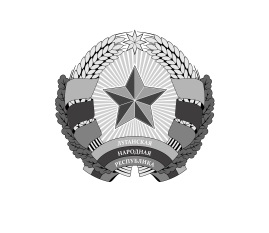 МИНИСТЕРСТВО ФИНАНСОВЛУГАНСКОЙ НАРОДНОЙ РЕСПУБЛИКИ(МИНФИН ЛНР)ПРИКАЗг. ЛуганскО внесении изменений в Порядок казначейского обслуживания внебюджетных счетов клиентовВ целях нормативного урегулирования казначейского обслуживания внебюджетных счетов клиентов, на основании подпунктов 2, 5 пункта 3.1 раздела 3, пункта 5.2, подпункта 10 пункта 5.5 раздела 5 Положения                   о Министерстве финансов Луганской Народной Республики, утвержденного постановлением Совета Министров Луганской Народной Республики                от 04.03.2017 № 82/17 (с изменениями), п р и к а з ы в а ю:1. Внести изменения в Порядок казначейского обслуживания внебюджетных счетов клиентов, утвержденный приказом Министерства финансов Луганской Народной Республики от 19.07.2019 № 81, зарегистрированный в Министерстве юстиции Луганской Народной Республики 24.07.2019 за № 351/2900 (с изменениями), изложив абзац первый пункта 13 в следующей редакции:«При необходимости предоставления подтверждающих документов для осуществления платежей с внебюджетных счетов клиентов, в случаях, предусмотренных действующим законодательством Луганской Народной Республики, клиенты вместе с платежными поручениями предоставляют в органы Госказначейства ЛНР оригиналы соответствующих документов (договоры, акты выполненных работ (оказанных услуг), накладные, заявки на перечисление средств, распорядительные документы и т. п.) или их копии, заверенные в установленном законодательством Луганской Народной Республики порядке. В реквизите «Назначение платежа» таких платежных поручений дополнительно указывается дата и номер нормативного правового акта Луганской Народной Республики, на основании которого осуществляется перечисление средств.».2. Начальнику отдела правовой работы Министерства финансов Луганской Народной Республики обеспечить в установленном порядке предоставление настоящего приказа на государственную регистрацию               в Министерство юстиции Луганской Народной Республики.3. Контроль за исполнением настоящего приказа возложить                      на заместителя Министра финансов Луганской Народной Республики      Перову Е.Н., директора Государственного казначейства Луганской Народной Республики Бородину С.В.4. Настоящий приказ вступает в силу cо дня следующего за днем его официального опубликования.Министр                                                                                                Е.В. МануйловЛист согласования прилагается«17» июня 2020г.                                                       № 54Зарегистрировано в Министерстве юстицииЛуганской Народной Республики01.07.2020 за № 269/3453